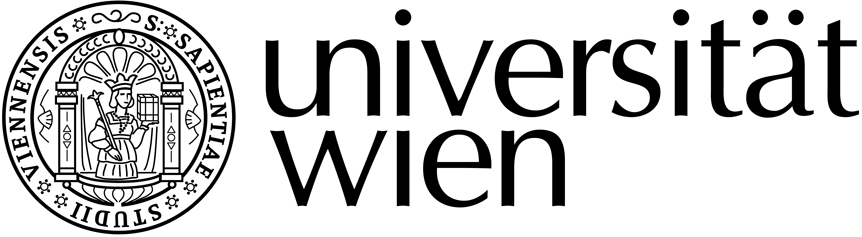 
BachelorarbeitThe title of my thesis project which mayspan multiple linesVerfasserin ODER Verfasser>Akademische(r) Grad(e) Vorname Zuname<angestrebter akademischer GradBachelor of Science (BSc)AbstractDummy text: Lorem ipsum dolor sit amet, consetetur sadipscing elitr, sed diam nonumy eirmod tempor invidunt ut labore et dolore magna aliquyam erat, sed diam voluptua. At vero eos et accusam et justo duo dolores et ea rebum. Stet clita kasd gubergren, no sea takimata sanctus est Lorem ipsum dolor sit amet. Lorem ipsum dolor sit amet, consetetur sadipscing elitr, sed diam nonumy eirmod tempor invidunt ut labore et dolore magna aliquyam erat, sed diam voluptua. At vero eos et accusam et justo duo dolores et ea rebum. Stet clita kasd gubergren, no sea takimata sanctus est Lorem ipsum dolor sit amet. Lorem ipsum dolor sit amet, consetetur sadipscing elitr, sed diam nonumy eirmod tempor invidunt ut labore et dolore magna aliquyam erat, sed diam voluptua. At vero eos et accusam et justo duo dolores et ea rebum. Stet clita kasd gubergren, no sea takimata sanctus est Lorem ipsum dolor sit amet.Normal TextLorem ipsum dolor sit amet, consetetur sadipscing elitr, sed diam nonumy eirmod tempor invidunt ut labore et dolore magna aliquyam erat, sed diam voluptua. At vero eos et accusam et justo duo dolores et ea rebum. Stet clita kasd gubergren, no sea takimata sanctus est Lorem ipsum dolor sit amet. Lorem ipsum dolor sit amet, consetetur sadipscing elitr, sed diam nonumy eirmod tempor invidunt ut labore et dolore magna aliquyam erat, sed diam voluptua. At vero eos et accusam et justo duo dolores et ea rebum. Stet clita kasd gubergren, no sea takimata sanctus est Lorem ipsum dolor sit amet.Stet clita kasd gubergren, no sea takimata sanctus est Lorem ipsum dolor sit amet. Lorem ipsum dolor sit amet, consetetur sadipscing elitr, sed diam nonumy eirmod tempor invidunt ut labore et dolore magna aliquyam erat, sed diam voluptua. At vero eos et accusam et justo duo dolores et ea rebum. Stet clita kasd gubergren, no sea takimata sanctus est Lorem ipsum dolor sit amet.Citations, References and FootnotesVerbatim Citations“Instead of collecting and annotating extra data when the target domain changes, many machine learning studies have proposed transfer learning schemes that use limited labeled data (supervised) or unlabeled data (unsupervised) from the new task, to improve the performance of the classifiers.” ReferencesSentenceAs described in , not all data has to be collected and annotated. The citation style should follow the IEEE style (already built-in in the latest Office Word version) or another well-established citation style in the domain of computer science (e.g., ACM citation style). Tools like Endnote, Citavi, or Mendeley are highly recommended for the management of literature and the automatic generation of the bibliography. These tools can easily be integrated with Word by means of plug-ins/add-ons.ParagraphLorem ipsum dolor sit amet, consetetur sadipscing elitr, sed diam nonumy eirmod tempor invidunt ut labore et dolore magna aliquyam erat, sed diam voluptua. At vero eos et accusam et justo duo dolores et ea rebum. Lorem ipsum dolor sit amet, consetetur sadipscing elitr, sed diam nonumy eirmod tempor invidunt ut labore et dolore magna aliquyam erat, sed diam voluptua. At vero eos et accusam et justo duo dolores et ea rebum. Stet clita kasd gubergren, no sea takimata sanctus est Lorem ipsum dolor sit amet. Lorem ipsum dolor sit amet, consetetur sadipscing elitr, sed diam nonumy eirmod tempor invidunt ut labore et dolore magna aliquyam erat, sed diam voluptua. FootnoteLorem ipsum dolor sit amet, consetetur sadipscing elitr.Images, Tables and FormulasImages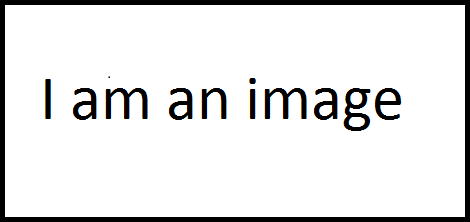 Figure 1 This is a description what is shown in the figure aboveTablesTable 1 This is a description what is shown in the table aboveFormulasA formula can be added through adding Equations and Symbols from Insert tab. Wien, >Jahr<Studienkennzahl lt. Studienblatt:A >000 000<Fachrichtung:Informatik  -  >Ausprägungsfach nennen<Betreuerin / Betreuer:>Akademische(r) Grad(e)  Vorname Zuname<Test dataSample sizeVarianceNumberA5051B600,42C500,53